查询教育部学历证书电子注册备案表操作指引登录中国高等教育学生信息网（学信网）：     https://www.chsi.com.cn/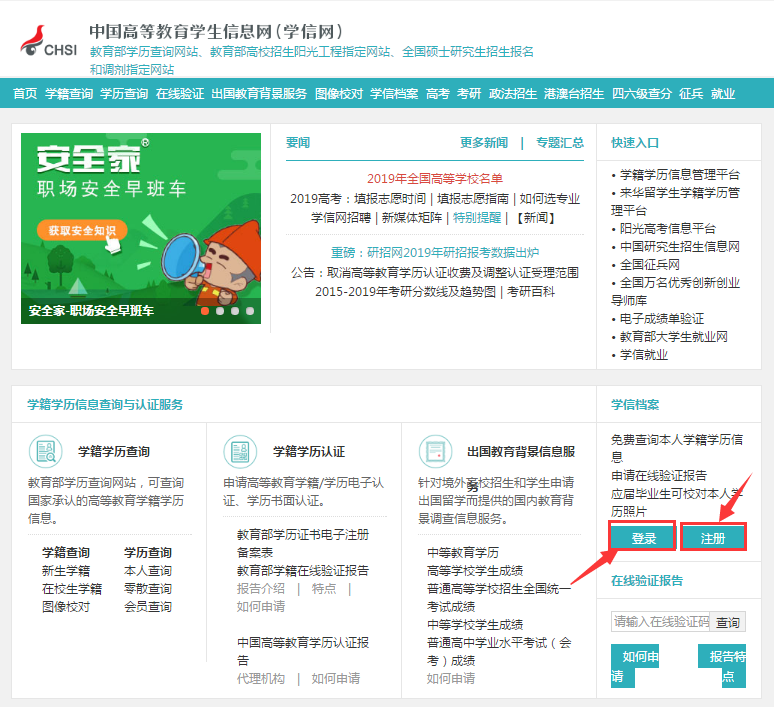 如已有账号可直接登录，如没有请先注册账号，注册流程如下：①点击上图中的注册，进入注册页面，填写相应实名信息后点击立即注册；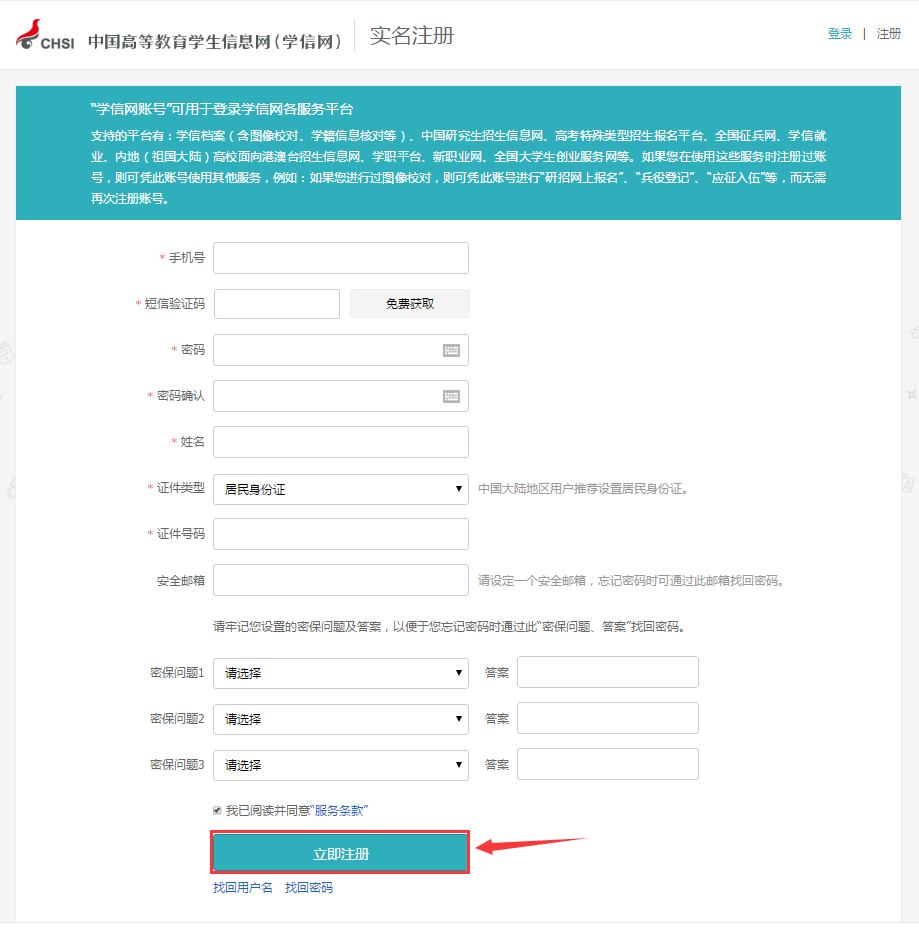 ②注册好账号后返回登录页面登录。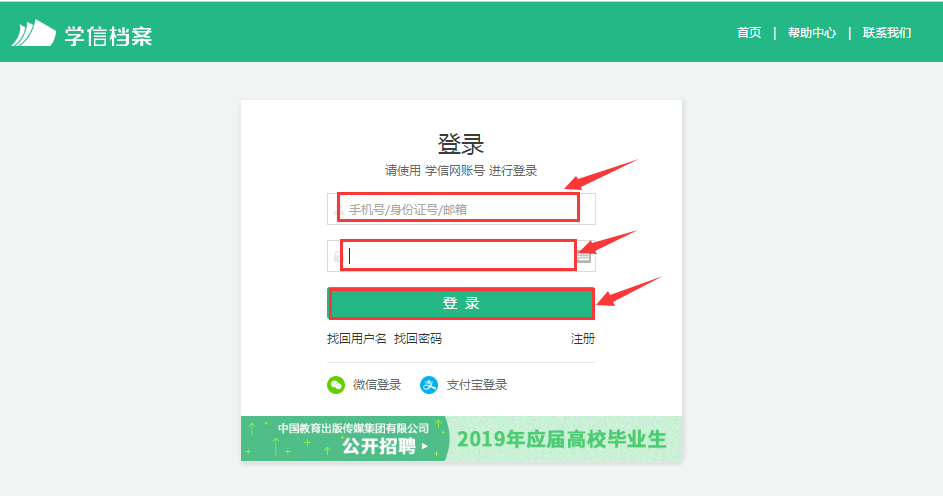 登录进入到学信网首页后请点击申请“在线验证报告”。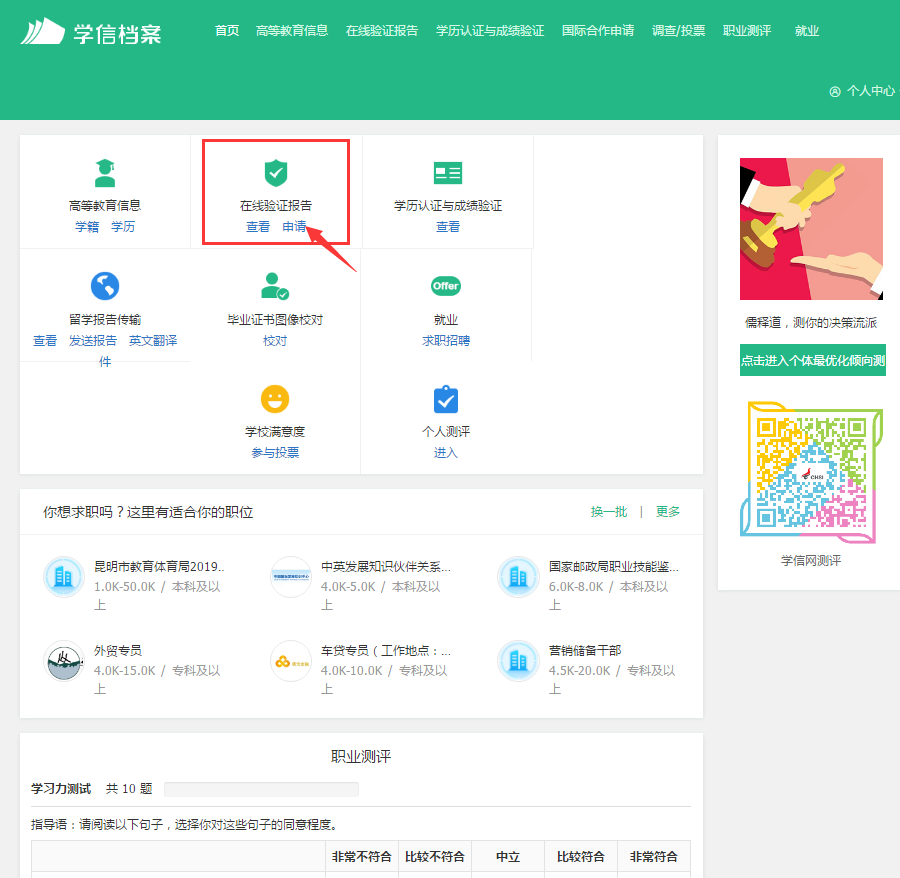 4.点击查看教育部学历证书电子注册备案表。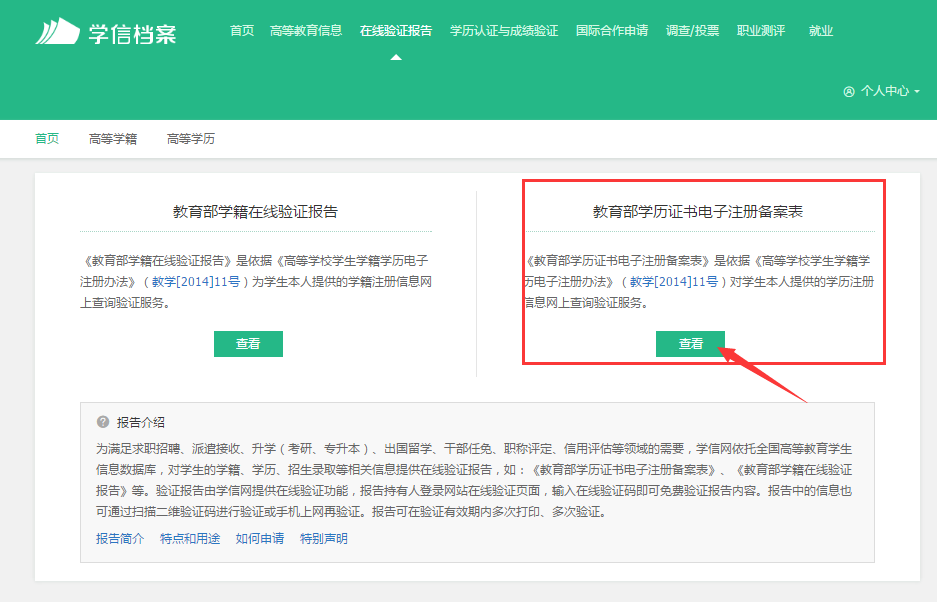 5.请延长验证有效期为最长6个月。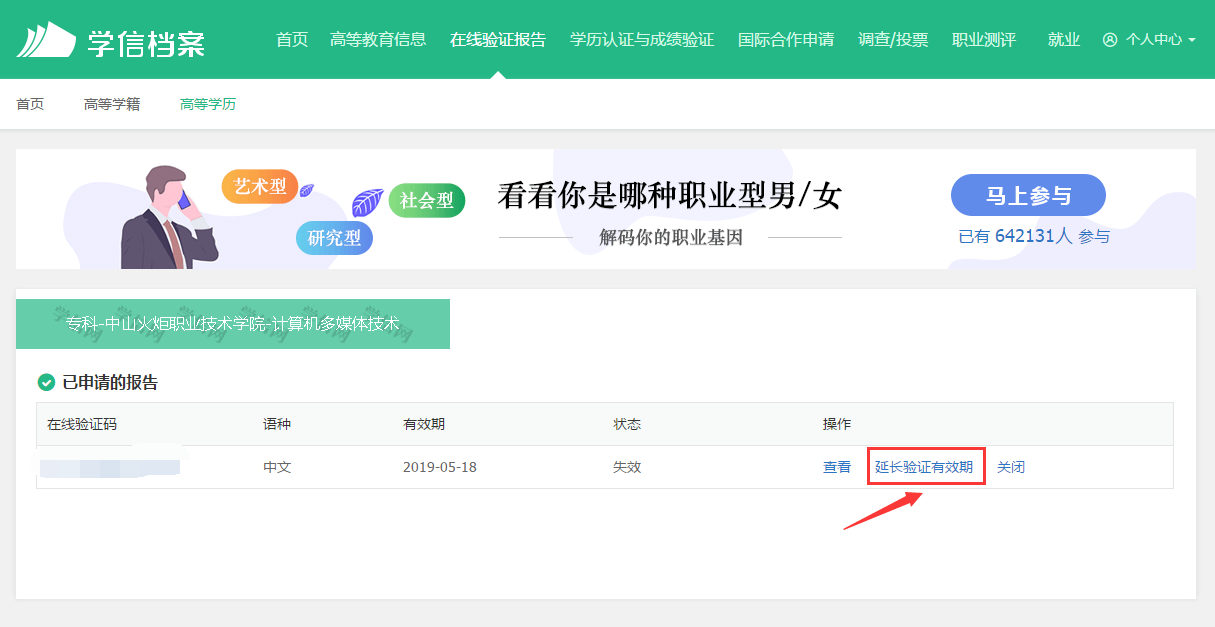 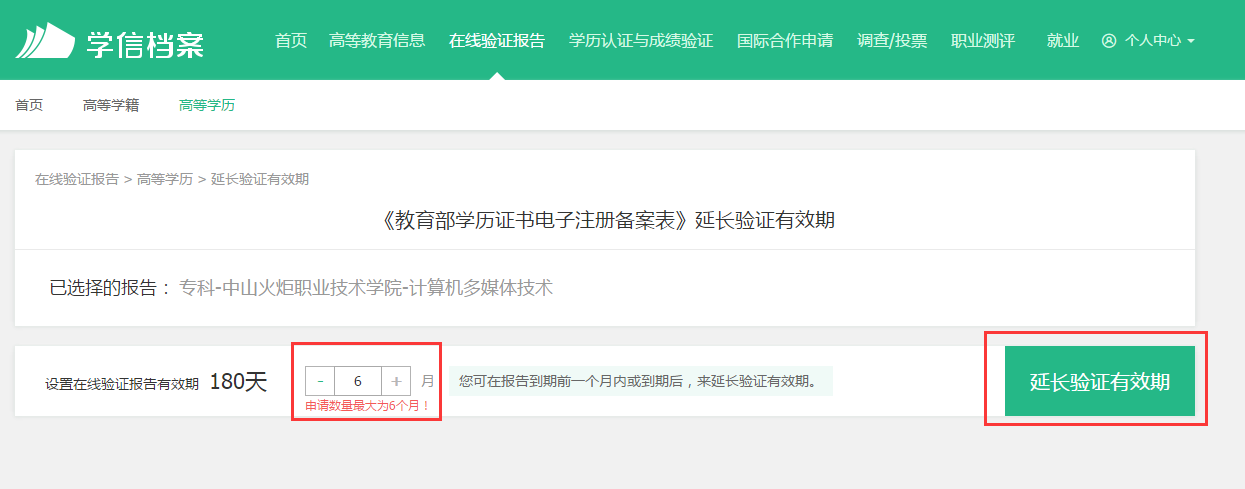 6.最后查看备案表直接截图JPG格式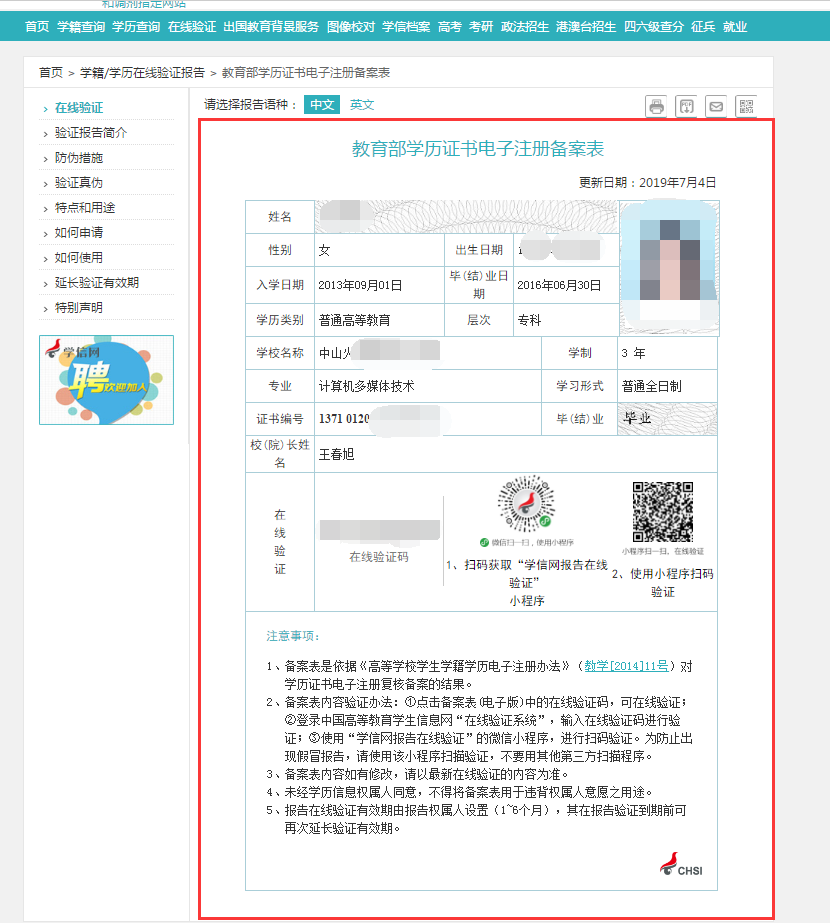 